文藻外語大學 兒童服務社 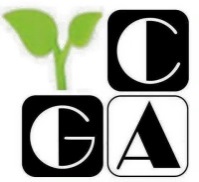 103學年度第一學期 社員名單李懿儒廖經泓丁映瑄胡譽瀚黃秉義陳盈茜陳姿璇張哲瑜龔郁純葉玉琪周俊廷莊淑安高樂耘楊浚瑞邵亭嘉莊子萱劉佩琪游品芸莊采妮林佳儀蔡宜茱張簡晨昀鄒欣穎王庭恩郭倚諠凃子崴古玓吳俊毅陳玟秀陳忻雲曾柏穎吳育瑄陳玉涵吳東穎林姿樺胡皖鈞彭昱閔楊琬琳揭宜蓁洪仲佑賴宜萱馮雅婷林大祐王貴英羅晴李芃霖曹玉如沈維宣郭展佑陳芮渟徐麗惠吳珮妤洪曉晴許齡之